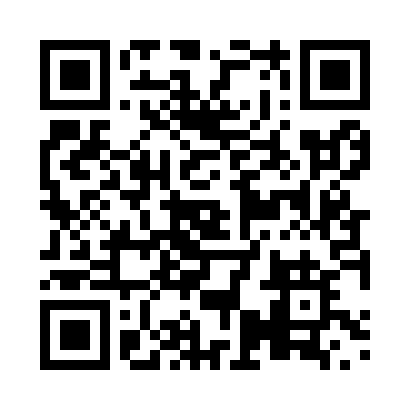 Prayer times for Brookdale, Quebec, CanadaMon 1 Jul 2024 - Wed 31 Jul 2024High Latitude Method: Angle Based RulePrayer Calculation Method: Islamic Society of North AmericaAsar Calculation Method: HanafiPrayer times provided by https://www.salahtimes.comDateDayFajrSunriseDhuhrAsrMaghribIsha1Mon3:135:131:036:278:5310:532Tue3:145:141:036:278:5310:533Wed3:155:141:046:278:5310:524Thu3:165:151:046:278:5210:515Fri3:175:161:046:278:5210:506Sat3:185:161:046:278:5210:497Sun3:205:171:046:278:5110:488Mon3:215:181:046:268:5110:479Tue3:225:191:056:268:5010:4610Wed3:245:201:056:268:5010:4511Thu3:255:201:056:268:4910:4412Fri3:265:211:056:258:4810:4313Sat3:285:221:056:258:4810:4214Sun3:295:231:056:258:4710:4015Mon3:315:241:056:248:4610:3916Tue3:335:251:056:248:4510:3717Wed3:345:261:056:238:4410:3618Thu3:365:271:066:238:4410:3419Fri3:375:281:066:238:4310:3320Sat3:395:291:066:228:4210:3121Sun3:415:301:066:228:4110:3022Mon3:435:311:066:218:4010:2823Tue3:445:321:066:208:3910:2624Wed3:465:331:066:208:3810:2525Thu3:485:351:066:198:3610:2326Fri3:505:361:066:188:3510:2127Sat3:515:371:066:188:3410:1928Sun3:535:381:066:178:3310:1729Mon3:555:391:066:168:3210:1630Tue3:575:401:066:168:3010:1431Wed3:585:411:066:158:2910:12